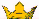 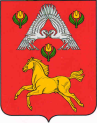 СЕЛЬСКАЯ  ДУМАВЕРХНЕПОГРОМЕНСКОГО СЕЛЬСКОГО ПОСЕЛЕНИЯСРЕДНЕАХТУБИНСКОГО  РАЙОНА   ВОЛГОГРАДСКОЙ  ОБЛАСТИ  Р Е Ш Е Н И Еот «09» апреля 2018 г.   № 119/213О внесении изменения в Устав Верхнепогроменского сельского поселения Среднеахтубинского муниципального района Волгоградской областиРуководствуясь Федеральным законом от 05.12.2017 № 380-ФЗ 
«О внесении изменений в статью 36 Федерального закона «Об общих принципах организации местного самоуправления в Российской Федерации» и Кодекс административного судопроизводства Российской Федерации», Федеральным законом от 29.12.2017 № 455-ФЗ «О внесении изменений в Градостроительный кодекс Российской Федерации и отдельные законодательные акты Российской Федерации», Федеральным законом от 29.12.2017 № 463-ФЗ «О внесении изменений в Федеральный закон «Об общих принципах организации местного самоуправления в Российской Федерации» и отдельные законодательные акты Российской Федерации» и статьей 28 Устава Верхнепогроменского сельского поселения Среднеахтубинского муниципального района Волгоградской области, сельская  Дума  Верхнепогроменского  сельского поселения         решила:	1. Внести в Устав Верхнепогроменского сельского поселения Среднеахтубинского муниципального района Волгоградской области, принятый решением сельской Думой Верхнепогроменского сельского поселения от «08»августа 2014 г. № 106/258 (в редакции решений: от «04»марта 2015 г. № 19/35, от «27»апреля 2015 г. № 26/43, от «02»сентября 2015 г. № 40/57, от «02»марта 2016 г. № 61/95, от «01»июня 2016 г. № 68/102, от «05»сентября 2016 г. № 73/109, от «24»марта 2017 г. № 89/153, от «05»июля 2017 г. № 95/165, от «09» октября 2017 г. № 102/173, от «25» декабря  2017 г. № 111/199) следующие изменения:Часть 1 статьи 3 Устава Верхнепогроменского сельского поселения Среднеахтубинского муниципального района Волгоградской области изложить в следующей редакции:«1. Территорию  поселения  составляют  исторически  сложившиеся  земли с. Верхнепогромное, п. Волжанка, п. Звёздный, прилегающие к ним земли общего пользования, территории традиционного природопользования населения поселения, земли рекреационного назначения, земли для развития Верхнепогроменского сельского поселения.».Пункт 9 части 1 статьи 5 Устава Верхнепогроменского сельского поселения Среднеахтубинского муниципального района Волгоградской области изложить в следующей редакции:«9) утверждение правил благоустройства территории Верхнепогроменского сельского поселения, осуществление контроля за их соблюдением, организация благоустройства территории Верхнепогроменского сельского поселения в соответствии с указанными правилами;».Статью 12 Устава Верхнепогроменского сельского поселения Среднеахтубинского муниципального района Волгоградской области в следующей редакции:«Статья 12. Публичные слушания, общественные обсуждения.Для обсуждения проектов муниципальных правовых актов по вопросам местного значения поселения сельской Думой Верхнепогроменского сельского поселения, главой Верхнепогроменского сельского поселения проводятся публичные слушания с участием жителей поселения. На публичные слушания должны выноситься:1) проект устава Верхнепогроменского сельского поселения, а также проект муниципального нормативного правового акта о внесении изменений и дополнений в данный устав, кроме случаев, когда в устав Верхнепогроменского сельского поселения вносятся изменения в форме точного воспроизведения положений Конституции Российской Федерации, федеральных законов, конституции (устава) или законов Волгоградской области в целях приведения устава Верхнепогроменского сельского поселения в соответствие с этими нормативными правовыми актами;2) проект местного бюджета и отчет о его исполнении;3) проект стратегии социально-экономического развития Верхнепогроменского сельского поселения;4) вопросы о преобразовании Верхнепогроменского сельского поселения, за исключением случаев, если в соответствии со статьей 13 Федерального закона «Об общих принципах организации местного самоуправления в Российской Федерации» для преобразования Верхнепогроменского сельского поселения требуется получение согласия населения Верхнепогроменского сельского поселения, выраженного путем голосования либо на сходах граждан.3. Порядок организации и проведения публичных слушаний по проектам и вопросам, указанным в части 2 настоящей статьи, определяется нормативными правовыми актами сельской Думы Верхнепогроменского сельского поселения и должен предусматривать заблаговременное оповещение жителей поселения о времени и месте проведения публичных слушаний, заблаговременное ознакомление с проектом муниципального правового акта, другие меры, обеспечивающие участие в публичных слушаниях жителей Верхнепогроменского сельского поселения, опубликование (обнародование) результатов публичных слушаний, включая мотивированное обоснование принятых решений.4. По проектам правил благоустройства территорий, проектам, предусматривающим внесение изменений в правила благоустройства территорий проводятся общественные обсуждения или публичные слушания, порядок организации и проведения которых определяется нормативным правовым актом сельской Думой Верхнепогроменского сельского поселения с учетом положений законодательства о градостроительной деятельности.».Пункт 16 части 1 статьи 20 Устава Верхнепогроменского сельского поселения Среднеахтубинского муниципального района Волгоградской области изложить в следующей редакции:«16) установление порядка организации и проведения публичных слушаний, общественных обсуждений, собрания граждан, конференции граждан (собрания делегатов), опроса граждан;».1.5.  Часть 8 статьи 21 Верхнепогроменского сельского поселения Среднеахтубинского муниципального района Волгоградской области изложить в следующей редакции:«8. В случае если глава Верхнепогроменского сельского поселения, полномочия которого прекращены досрочно на основании правового акта высшего должностного лица Волгоградской области об отрешении от должности главы Верхнепогроменского сельского поселения либо на основании решения сельской Думой Верхнепогроменского сельского поселения об удалении главы Верхнепогроменского сельского поселения в отставку, обжалует данные правовой акт или решение в судебном порядке, досрочные выборы главы Верхнепогроменского сельского поселения, избираемого на муниципальных выборах, не могут быть назначены до вступления решения суда в законную силу.».2. Настоящее решение подлежит официальному обнародованию после его государственной регистрации и вступает в силу после его официального обнародования.Глава Верхнепогроменскогосельского поселения                                                                           К.К. Башулов